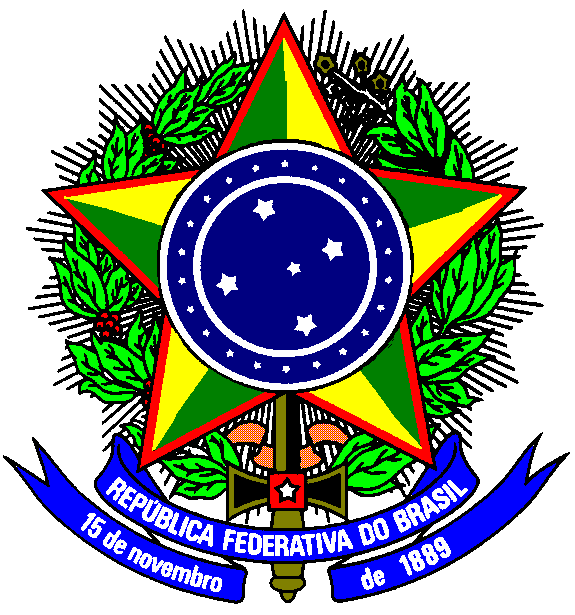 MINISTÉRIO DA EDUCAÇÃOINSTITUTO FEDERAL DE EDUCAÇÃO, CIÊNCIA E TECNOLOGIA DE SÃO PAULOCAMPUS SÃO PAULOEDITAL DE INSCRIÇÃO DO PROGRAMA AUXÍLIO PERMANÊNCIA (PAP) -           1º SEMESTRE DE 2021 N.º SPO.033, DE 05 DE MAIO DE 2021ANEXO IIIDECLARAÇÃO DE RENDA - AJUDA DE CUSTOALUNO/ OUTRO MEMBRO FAMILIAREu, ___________________________________________________ abaixo-assinado(a), de nacionalidade _______________________, nascido(a) em___ / ___ / __, no município de ___________________________________________, no estado de _______, filho(a)de ____________________________________________________e de ____________________________________________________, residente e domiciliado(a) na Rua:  _________________________________________________, portador(a) do RG ____________________________ e do CPF _______________________________, DECLARO, sob as penas da Lei (*), que recebo ajuda de custo do(a) meu/minha ______________________________ no valor de R$ ________________________________.São Paulo, ____ de __________________ de 2021.*Código Penal – FALSIDADE IDEOLÓGICAArt. 299: Omitir, em documento público ou particular, declaração que dele devia constar, ou nele inserir ou fazer inserir declaração falsa ou diversa da que devia ser escrita, com o fim de prejudicar direito, criar obrigação ou alterar a verdade sobre fato juridicamente relevante:Pena - reclusão, de um a cinco anos, e multa, se o documento é público, e reclusão de um a três anos, e multa, se o documento é particular.